Nombre del Padre: _____________________________________________________________
¿Vive todavía?                 SI                NO   Edad__________
Nivel Educativo más alto:            Básica               Bachillerato           Universitario 
Título Universitario: _____________________________________________________________Lugar de Trabajo: ________________________________________ Teléfono:_______________
Cargo:__________________________ 
-------------------------------------------------------------------------------------------------------------------------------
Nombre de la Madre:___________________________________________________________
¿Vive todavía?                 SI                NO   Edad__________
Nivel Educativo más alto:            Básica               Bachillerato           Universitario 
Título Universitario: _____________________________________________________________Lugar de Trabajo: ________________________________________ Teléfono: ______________
Cargo: __________________________ 
 ESTADO DE SALUD
Como considera usted su estado de salud:       Excelente      Bueno        Regular         Deficiente  ¿Ha estado alguna vez bajo tratamiento médico prolongado?                                 SI          NO
¿Está actualmente bajo tratamiento médico por alguna causa?                              SI          NO
¿Ha sido tratado alguna vez por desórdenes emocionales o sicológicos?              SI          NO
¿Tiene algún impedimento físico?                                                                                 SI          NO
Si ha contestado en forma afirmativa a alguna de las preguntas anteriores, favor de explicar detalles:___________________________________________________________________________________________________________________________________________________________________________________________________________________________________
IMFORMACION SOCIO ECONOMICA
Número de personas que componen su grupo familiar: ______

Si trabaja, cuál es su ingreso mensual actual US$_________ Ingresos Familiares mensuales US$_________
¿A Cuánto ascienden mensualmente sus gastos de vida?  US$ _________________
¿Tiene otro ingreso económico?          NO          SI ¿a cuánto asciende mensualmente? ________
Recibe ayuda económica de:       Padre          Madre           Esposo(a)        Hermano(a)         otros

¿Tiene capacidad económica para pagar un complemento del costo de su programa 
académico?    NO                 SI ACTIVIDADES EXTRACURRICULARES (trabajo comunitario o voluntario, comités o asociaciones a que pertenece)______________________________________________________________________________________________________________________________________________________________________________________________________________________________________________________________________________________________________________________________________________________________________________________________________

El programa exige dedicación completa a los estudios, de ser aprobada su solicitud de Beca, estaría dispuesto a dejar de trabajar?           SI           NOA qué proyecto pertenece: ________________________________________________________He leído los documentos relacionados con la normativa del programa de Becas y estoy fe ACUERDO con lo establecido.                                                                                                                           Firma del Solicitante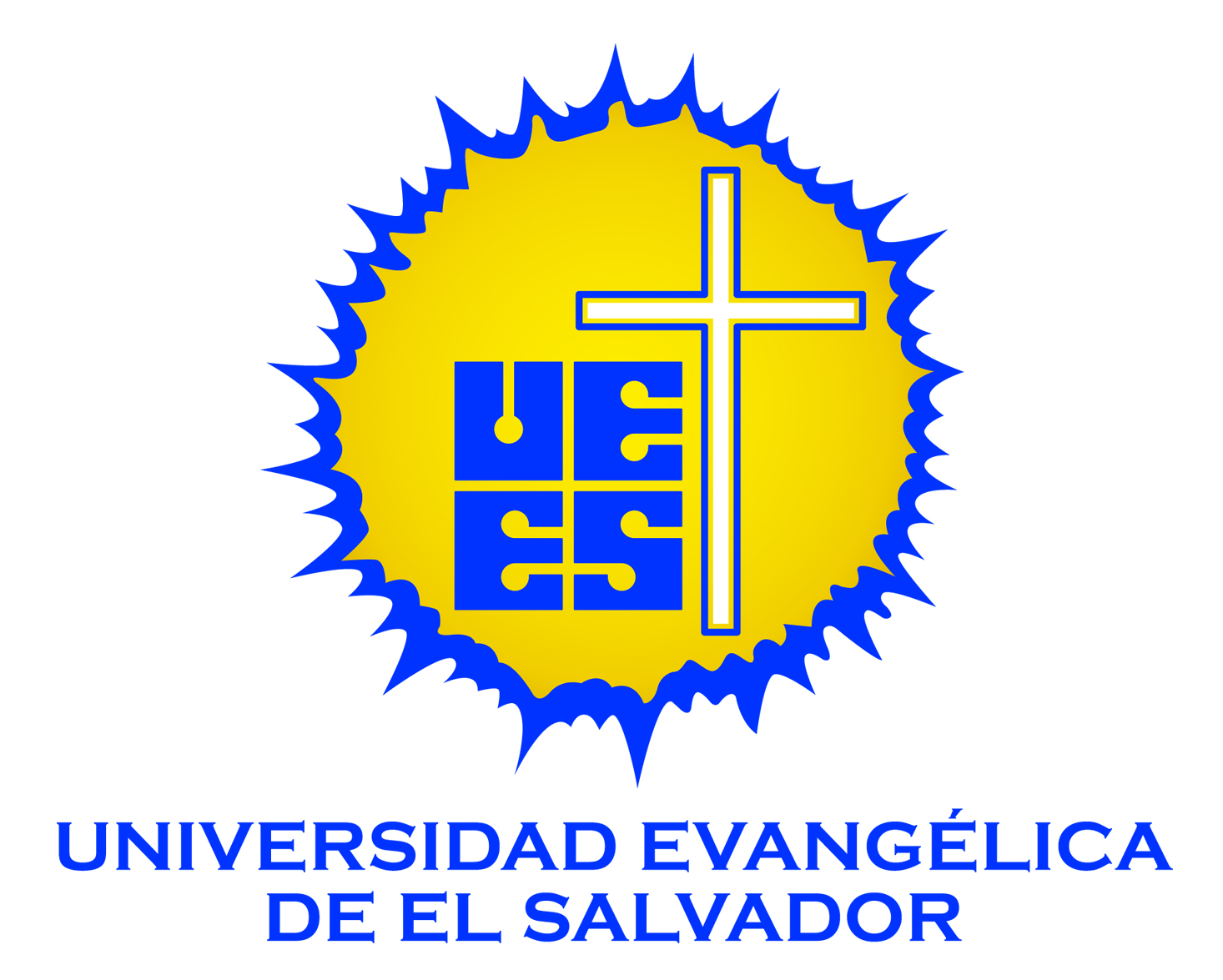 